GULBENES NOVADA PAŠVALDĪBAS DOMES LĒMUMSGulbenēPar projekta “Zivju resursu pavairošana Gulbenes novada ezeros” pieteikuma iesniegšanu un projekta finansējuma nodrošināšanu     Saskaņā ar Civillikuma 1102.pantu, kurā noteikts, ka pie publiskiem ūdeņiem pieder jūras piekrastes josla, kā arī šā panta pielikumā (I pielik.) uzskaitītie ezeri un upes, visi pārējie ūdeņi ir privāti. 1102.panta I pielikumā Gulbenes novadā ir noteikti seši publiskie ezeri: Ludza ezers (Stāmerienas pagastā), Ušura ezers (Jaungulbenes pagastā), Sudalezers (Lejasciema pagastā un daļa Alūksnes novadā), Ādmiņu ezers (Lejasciema pagastā), Lielais Virānes ezers (Tirzas pagastā), Kalmodu ezers (Rankas pagastā), publiskās upes: Gauja (posmā Lizuma pagastā un  Lejasciema pagastā posmā no Tirzas ietekas) un Pededze (Litenes pagastā; upes posmā no Alūksnes upes ietekas līdz Aiviekstes upes ietekai), un  1115. panta II pielikumā noteikti ir ezeri, kuros zvejas tiesības pieder valstij: Augulienas, Pinteļa un Sprīvuļu ezeri (Beļavas pagastā), Galgauskas ezers (Galgauskas pagastā), Kaļņa ezers (Litenes un Stradu pagastā), Lazdaga un Mezīša ezeri (Stradu pagastā), Stāmerienas un Pogas ezeri (Stāmerienas pagastā). Saskaņā ar Zemes pārvaldības likuma 15.panta otro daļu vietējā pašvaldība ir valdītājs tās administratīvajai teritorijai piegulošajiem jūras piekrastes ūdeņiem, kā arī tās administratīvajā teritorijā esošajai jūras piekrastes sauszemes daļai un iekšzemes publiskajiem ūdeņiem, kuru valdītājs nav par vides aizsardzību atbildīgā ministrija vai cita ministrija un kuri nav privātpersonu īpašumā. Ja saskaņā ar normatīvajiem aktiem noteiktu darbību veikšanai ir nepieciešams īpašnieka saskaņojums, vietējā pašvaldība īpašnieka vārdā saskaņo tās valdījumā esošajos publiskajos ūdeņos veicamās darbības. Savukārt šā panta piektā daļa nosaka, ka vietējā pašvaldība gādā par tās valdījumā esošo jūras piekrastes ūdeņu un jūras piekrastes sauszemes daļas labiekārtošanu un nodrošina to sanitāro tīrību, veic teritorijas plānošanu, kā arī nodrošina glābšanas dienestu darbību vietējās pašvaldības apsaimniekotajās peldvietās, kur tas ir nepieciešams.Zemkopības ministrija, pamatojoties uz Zivju fonda padomes 2024. gada 10. janvāra lēmumu, Latvijas Vēstnesī ir izsludinājusi projektu iesniegumu konkursa 2024. gada pirmo kārtu Zivju fonda pasākumiem, tajā skaitā: zivju resursu pavairošanai un atražošanai publiskajās ūdenstilpēs un ūdenstilpēs, kurās zvejas tiesības pieder valstij, citās ūdenstilpēs, kas ir valsts vai pašvaldību īpašumā, kā arī privātajās upēs, kurās ir atļauta makšķerēšana, šajā pasākumā paredzot projektu pieteikumu iesniegšanu līdz 2024.gada 8.martam. Gulbenes novada pašvaldība projekta “Zivju resursu pavairošana Gulbenes novada ezeros” ietvaros plāno veikt zivju mazuļu ielaišanu Gulbenes novada Stāmerienas ezerā (Stāmerienas pagastā), Augulienas, Pinteļa un Sprīvuļa ezerā (Beļavas pagastā).Gulbenes novada pašvaldības projekta “Zivju resursu pavairošana Gulbenes novada ezeros” kopējās plānotās izmaksas ir līdz 11 250.00 EUR (vienpadsmit tūkstoši divi simti piecdesmit euro, 00 centi), no tām 88,5 % jeb līdz 9 956.25 EUR (deviņi tūkstoši deviņi simti piecdesmit seši euro, 25 centi) ir attiecināmās izmaksas, ko atbalsta Zivju fona finansējums, bet 11,5% jeb līdz 1 293.75 EUR (viens tūkstotis divi simti deviņdesmit trīs euro, 75 centi) ir pašvaldības līdzfinansējums. Pēc visu iepirkumu procedūru pabeigšanas projekta finansējuma summas var tikt precizētas.Pamatojoties uz “Pašvaldību likuma” 10.panta pirmās daļas 21.punktu, kas nosaka, ka Dome ir tiesīga izlemt ikvienu pašvaldības kompetences jautājumu un tikai domes kompetencē ir  pieņemt lēmumus citos ārējos normatīvajos aktos paredzētajos gadījumos, Zemes pārvaldības likuma 15.panta otro un piekto daļu, Zemkopības ministrijas oficiālo paziņojumu Nr. 2024/11.PD1 Latvijas Vēstnesī par izsludinātajiem Zivju fonda pasākumiem un 2010.gada 2.marta Ministru kabineta noteikumiem Nr.215 Noteikumi par valsts atbalsta piešķiršanu zivsaimniecības attīstībai no Zivju fonda finanšu līdzekļiem,  atklāti balsojot: PAR – ; PRET –; ATTURAS –, Gulbenes novada pašvaldības dome NOLEMJ:1. ATBALSTĪT Gulbenes novada pašvaldības projekta pieteikuma “Zivju resursu pavairošana Gulbenes novada ezeros” iesniegšanu izsludinātajā projektu iesniegumu konkursā Zivju fonda pasākumā “Zivju resursu pavairošana un atražošana publiskajās ūdenstilpēs un ūdenstilpēs, kurās zvejas tiesības pieder valstij, citās ūdenstilpēs, kas ir valsts vai pašvaldību īpašumā, kā arī privātajās upēs, kurās ir atļauta makšķerēšana”.2. Projekta apstiprināšanas gadījumā NODROŠINĀT projekta realizācijai nepieciešamo  līdzfinansējumu līdz 1 293.75 EUR (viens tūkstotis divi simti deviņdesmit trīs euro, 75 centi) apmērā no Gulbenes novada pašvaldības budžeta 2024.gadam projektu līdzfinansējumiem paredzētajiem finanšu līdzekļiem. 3. Projekta apstiprināšanas gadījumā NODROŠINĀT projekta realizācijai nepieciešamo priekšfinansējumu līdz 11 250.00 EUR (vienpadsmit tūkstoši divi simti piecdesmit euro, 00 centi) apmērā. Gulbenes novada pašvaldības domes priekšsēdētājs					A.Caunītis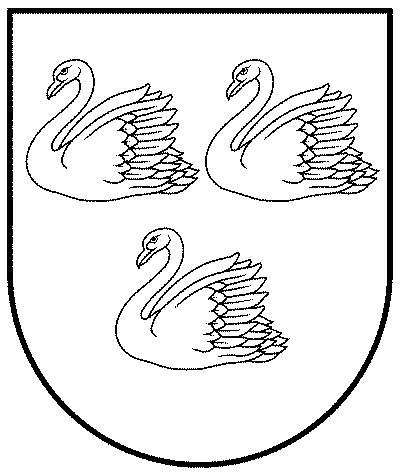 GULBENES NOVADA PAŠVALDĪBAReģ.Nr.90009116327Ābeļu iela 2, Gulbene, Gulbenes nov., LV-4401Tālrunis 64497710, mob.26595362, e-pasts: dome@gulbene.lv, www.gulbene.lv2024.gada 29.februārī                                  Nr. GND/2024/                                  (protokols Nr. ; .p.)